Федеральное государственное бюджетное образовательное учреждение высшего образования «Красноярский государственный медицинский университет имени профессора В.Ф. Войно-Ясенецкого» Министерства здравоохранения Российской Федерации Фармацевтический колледжДневникУчебной практики по МДК 04.01 «Теория и практика лабораторных микробиологических и иммунологических исследований» Ушаковой Анны АлексеевныФИОМесто прохождения практики: Фармацевтический колледжс «28» мая 2022г.   по «03» июня 2022г. Руководитель практики: преподаватель Тюльпанова О.ЮКрасноярск, 2022В результате учебной практики обучающийся долженПриобрести практический опыт:ПО 1. - применения техники бактериологических, вирусологических, микологических и иммунологических исследований.Освоить Умения:  У.1 Принимать, регистрировать, отбирать клинический материал, пробы объектов внешней среды и пищевых продуктов;У.2 Готовить исследуемый материал, питательные среды, реактивы и оборудование для проведения микроскопических, микробиологических и серологических исследований;У.3 Проводить микробиологические исследования клинического материала, проб объектов внешней среды и пищевых продуктов;У.4 Оценивать результат проведенных исследований, вести учетно-отчетную документацию;У.8 Проводить утилизацию отработанного материала, дезинфекцию и стерилизацию, используемой в лаборатории посуды, инструментария, средств защиты рабочего места и аппаратуры;Знания:З.1 Задачи, структура, оборудование, правила работы и техники безопасности в микробиологической лаборатории;З.2 Общие характеристики микроорганизмов, имеющие значение для лабораторной диагностики;З.3Требования к организации работы с микроорганизмами III - IV групп патогенности;Программа учебной практикиВ результате прохождения практики студенты должны уметь самостоятельно:Организовать рабочее место для проведения микробиологических исследований.Готовить препарат для окраски, выполнять методики окраски согласно алгоритмамГотовить питательные среды и производить посев.Делать выводы по проведенным исследованиям.Пользоваться приборами в лаборатории.Провести дезинфекцию биоматериала, отработанной посуды, стерилизацию лабораторной посуды.По окончании практики студент долженпредставить в колледж следующие документы:Дневник с оценкой за практику; Текстовый отчет по практике (положительные и отрицательные стороны практики, предложения по улучшению подготовки в колледже, организации и проведению практики).Цель учебной практики: Ознакомление со структурой микробиологической лаборатории и организацией работы среднего медицинского персонала. Формирование основ социально-личностной компетенции путем приобретения студентом навыков межличностного общения с медицинским персоналом и пациентами;Задачи учебной практикиизучить нормативную документацию;регистрировать исследуемый материал;готовить рабочее место;проводить микробиологические исследования, проб объектов внешней среды или пищевых продуктов;оценить результат проведенных исследований;проводить утилизацию отработанного материала.Тематический план учебной практики График выхода на работуПЕРВЫЙ ДЕНЬ УЧЕБНОЙ ПРАКТИКИЗабор материала для исследования с выходом на внешние объекты.ИнструктажБыл произведен отбор пробы воды из местного колодца п. Водораздел, Емельяновского района, Красноярского края 28.05.22г. на наличие патогенных микроорганизмов в питьевой воде, в соответствии с нормами, установленными СанПиН 2.1.4.1074-01 «Питьевая вода. Гигиенические требования к качеству воды централизованных систем питьевого водоснабжения. Контроль качества». Отбор проб воды производился в стерильную бутыль из ведра общего назначения. Данный колодец является источником питьевой воды.Исследуемая пробы воды хранилась в холодильнике, вдали от прямых солнечных лучей и транспортировалась на место исследования в термосумке.	Вывод: произведен отбор проб питьевой воды из колодца п. Водораздел, Емельяновского района, Красноярского края.ПЕРВЫЙ ЭТАП БАКТЕРИОЛОГИЧЕСКОГО ИССЛЕДОВАНИЯПриготовление простых питательных сред.  Посев на питательные среды исследуемых объектов различными способами.Запишите требования, предъявляемые к средам.1. Стерильность.2. Среды должны содержать все питательные вещества для роста микроорганизмов.3. Среды должны быть оптимальной консистенции.Запишите этапы приготовление питательных сред1.Расчет и взвешивание ингредиентов в соответствии с рецептурой.2. Варка питательной среды.3. Разлив по пробиркам и чашкам Петри.Варка питательных сред:120мл питательной среды МПА с составом: мясной бульон, пептон, агар. Для этого на аптечных весах необходимо отмерить 4,8гр сухого порошка и отмерить мерным цилиндром 120мл дистиллированной воды, тщательно растворить порошок в воде, добавив все необходимые для среды компоненты в колбу. Далее закрываем колбу подходящей пробкой и ставим на спиральную электроплиту, доводим до кипения 3 раза, что обеспечивает стерильность среды, и ставим остужать готовую питательную среду. (рис. 1)Среды МПА используют для культивирования микроорганизмов и подсчета ОМЧ. ОМЧ (общее микробное число) — это количественный показатель, отражающий общее содержание мезофильных аэробных и факультативно анаэробных микроорганизмов в 1 мл исследуемой воды.Расчет ведется с помощью пропорции: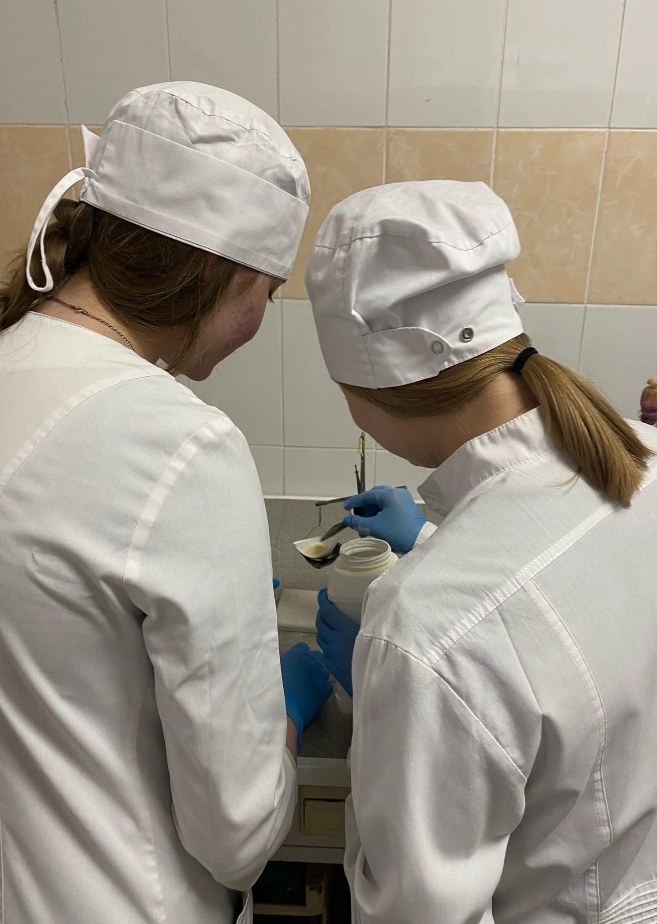 Рисунок 1-Приготовление среды МПАДля приготовления 120мл питательной среды Эндо необходимо отмерить 4,8гр сухого порошка и 120мл дистиллированной воды. Сухой порошок и дистиллированную воду добавить в колбу, тщательно растворить сухой порошок в воде, закрыть колбу пробкой и поставить на спиральную электроплиту. Необходимо обеспечить стерильность среды (прокипятить среду 3 раза) и оставить остужать готовую питательную среду. (рис. 2)Состав среды Эндо: МПА, краситель фуксин, сахароза, индикатор. Данная среда используется для выращивания микроорганизмов кишечной группы. Рисунок 2-Приготовление среды Эндо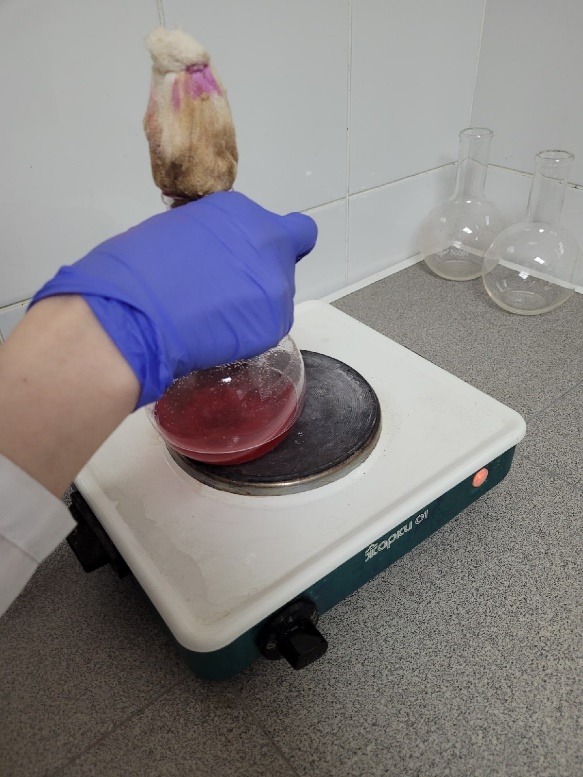 Приготовление 100мл питательной среды Кесслера: отмерить 2,3гр сухого порошка и 100мл дистиллированной воды, добавить уже отмеренные компоненты в колбу. Варка осуществляется на спиральной электроплите, при этом необходимо обеспечить стерильность среды (прокипятить 3 раза). Состав среды Кесслера: пептон, панкреатический гидролизат рыбной муки, лактоза, желчь, кристаллический фиолетовый, натрий углекислый. Данная среда используется для обнаружения бактерий группы кишечной палочки. (рис. 3)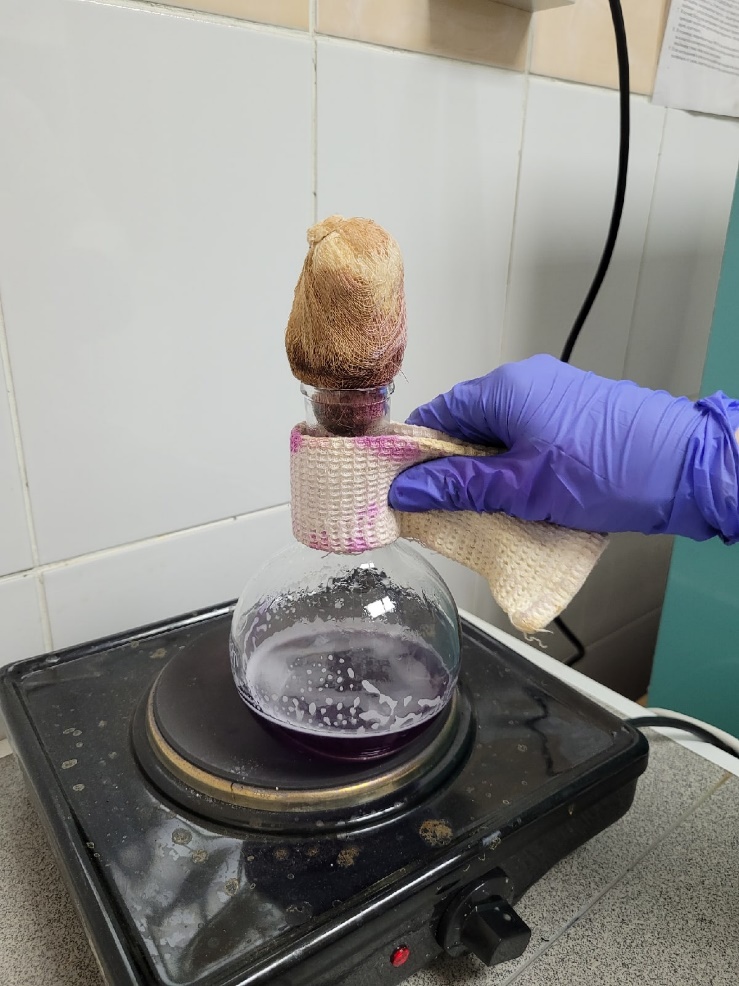 Рисунок 3-Приготовление среды Кесслера.Производился разлив приготовленных питательных сред в чашки Петри и пробирки «столбиком»Разлив в чашки Петри осуществляется добавлением приготовленной питательной среды на дно стерильной чашки Петри, обеспечивая дальнейшую стерильность среды. В чашки Петри разливали среды МПА и Эндо.Для разлива в пробирки «столбиком» необходимо заполнить пробирку приготовленной средой на 2см, обеспечивая дальнейшую стерильность. В пробирки «столбиком» разливали питательную среду Кесслера. (рис. 4)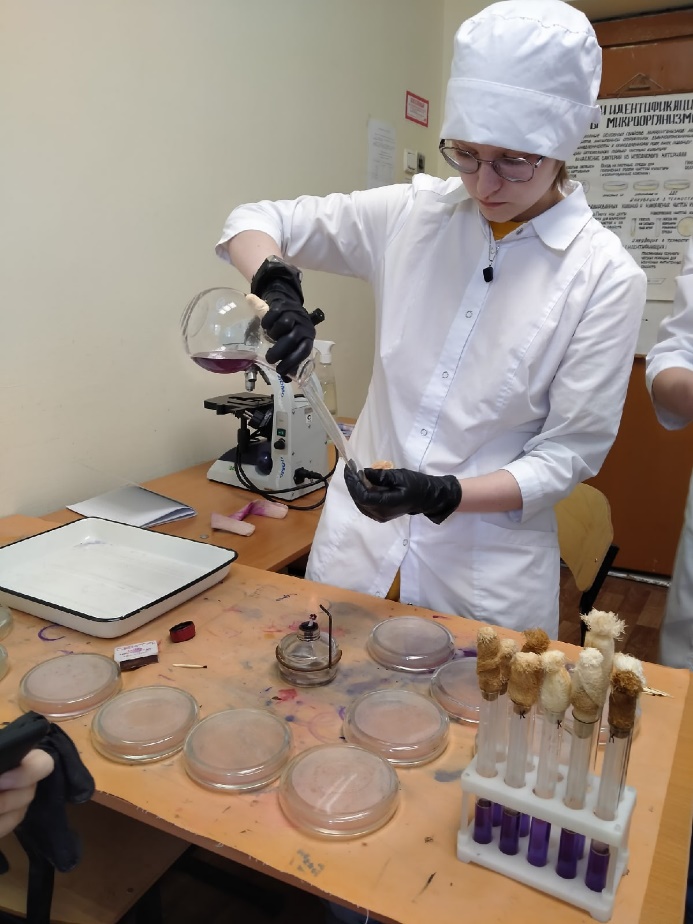 Рисунок 4-Разлив приготовленной среды по пробиркам.Посев исследуемого материала:Прежде чем производить посев исследуемого материала необходимо организовать рабочее место: клеенка, спиртовка, коробок спичек, штатив, стерильная пипетка, пинцет, металлический шпатель, емкость со спиртом для шпателя, дезраствор для использованных пипеток. Посев шпателемПроизводим посев шпателем пробы воды на среду МПА.
Наносим 0,2 мл материала на поверхность среды пипеткой, затем металлический шпатель предварительно обжигаем и тщательно втираем воду по всей поверхности агара, вращая полуоткрытую чашку. После посева металлический шпатель прокаливают в пламени горелки.Посев «газоном»Производим посев «газоном» на среду Эндо.
0,5 мл исследуемой воды наносим пипеткой на поверхность среды и тщательно распределяют жидкость по всей поверхности чашки. Избыток материала отсасываем пипеткой и вместе с ней помещаем в дезинфицирующий раствор.Посев «столбиком»В пробирку со средой Кесслера помещаем 1мл исследуемой воды и перемешиваем содержимое.После работы посеянный материал убираем в термостат и убираем рабочее место. (рис. 5)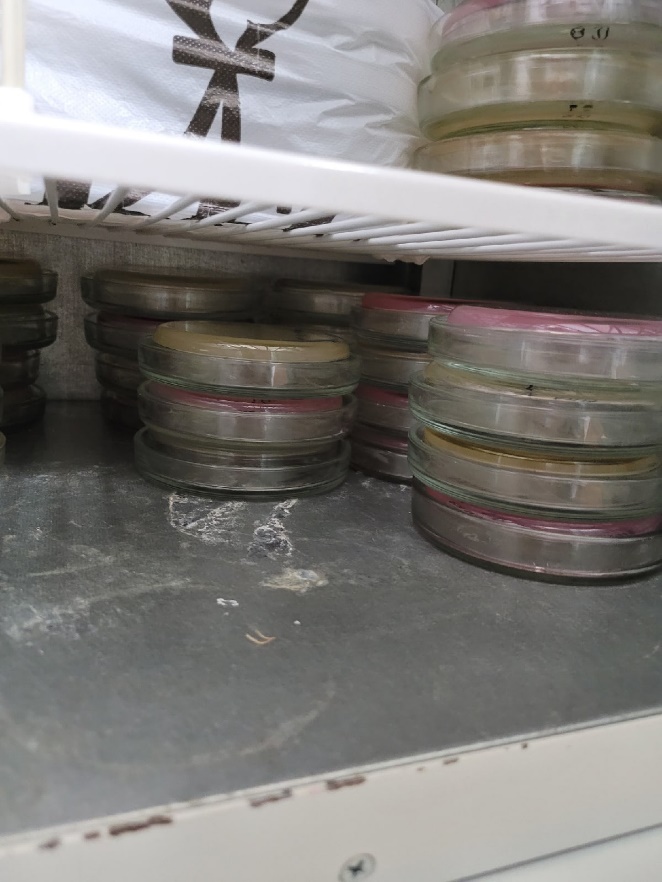 Рисунок 5 – Чашки Петри в термостате.Вывод: Произведён посев материала на среды МПА, ЭНДО и Кесслера. Для определения общего микробного числа, дифференцировки бактерий кишечной группы по их способности сбраживать лактозу.ВТОРОЙ ЭТАП БАКТЕРИОЛОГИЧЕСКОГО ИССЛЕДОВАНИЯИзучение морфологических и культуральных свойств выращенных культур. Приготовление дифференциально-диагностических сред. Пересев на чистую культуру.Определение культуральных свойств микроорганизмов на плотной и жидкой средах Был произведен визуальный осмотр выросших культур на питательных средах МПА, Эндо и Кесслера. Рост отмечен только на среде МПА, что означает отсутствие в воде микроорганизмов кишечной группы. (рис. 6) На среде МПА выросли два вида колоний. Первая колония является S-колонией: круглая форма, гладкая поверхность, ровные края. Колония имеет белый цвет, кремовую однородную структуру, является непрозрачной. У второй выращенной культуры замечен «ползучий» рост. Края ровные, поверхность гладкая, края относительно ровные, маслянистая однородная структура, непрозрачная, белого цвета. (рис. 7)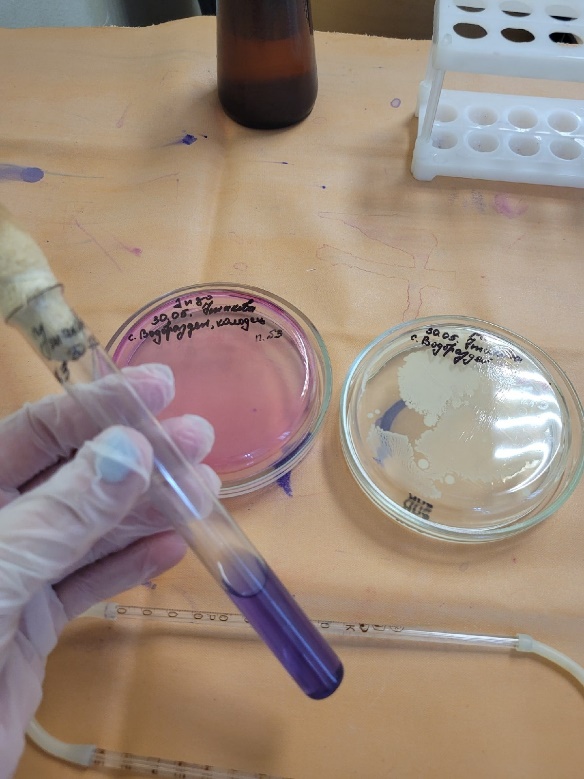 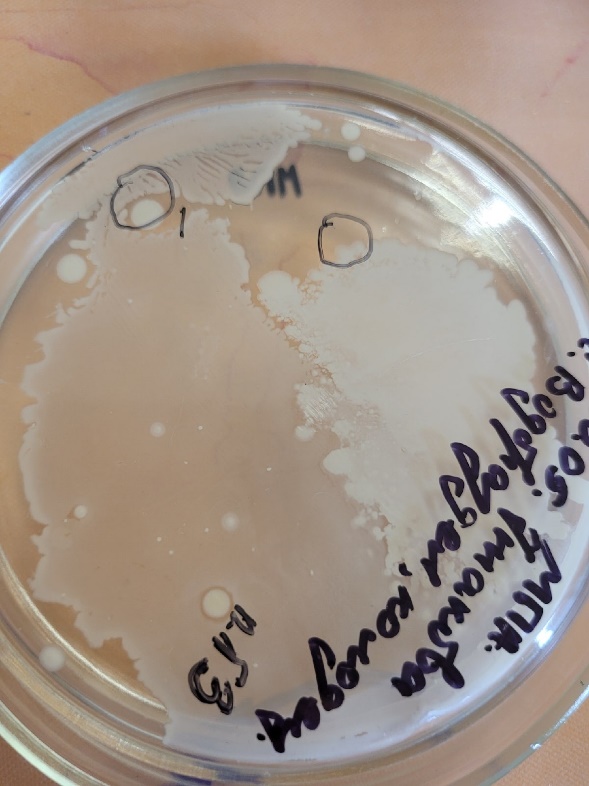 Определите морфологические свойства культуры.Была произведена окраска по грамму. Микроскопией было выявлено 2 вида бактерий одинаковой морфологией: Грам положительные спорообразующие стрептобациллы. (рис. 8, рис. 9)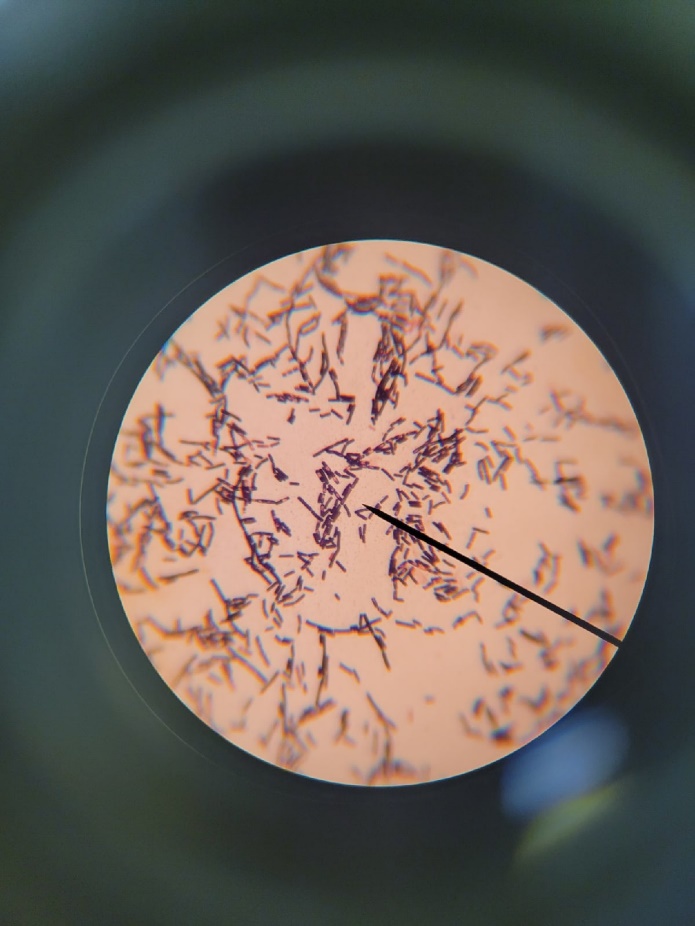 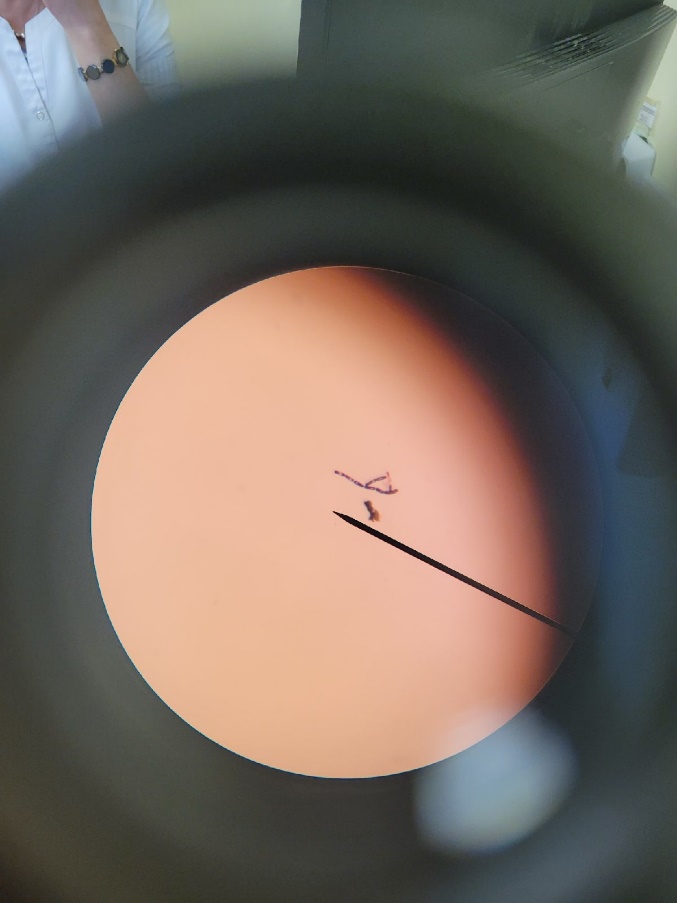 Посев для выделения чистой культурыПеред посевом необходимо было приготовить 200мл питательной среды МПА. Приготовленную среду разлили по чашкам Петри и в пробирки «скошенным агаром». Далее проводился посев по Голду (по секторам) для получения чистой изолированной колонии и посев на «скошенный агар» для накопления чистой культуры. В группе осуществлялись заборы девяти проб воды из разных источников (Табл. 1)Таблица 1 - Забор проб воды разных источников.Таблица 2 - Санитарно-микробиологические и паразитологические показатели безопасности воды систем нецентрализованного питьевого водоснабжения.Вывод: были определены культуральные и морфологические свойства выращенных колоний, произведен посев по Голду и «скошенный агар». ОМЧ исследуемой пробы воды превышает нормативные документы, установленные СанПиН 1.2.3685-21 «Гигиенические нормативы и требования к обеспечению безопасности и (или) безвредности для человека факторов среды обитания» (Таб. 2). Причиной превышения нормы ОМЧ может быть попадание различных предметов в колодец и сточные воды, попавшие в питьевую воду после дождя. ТРЕТИЙ ЭТАП БАКТЕРИОЛОГИЧЕСКОГО ИССЛЕДОВАНИЯПроверка чистоты культурыБыла произведена окраска по Граму и Цилю-Нильсену. Окраской по Граму выявлено, что культура является чистой, микроорганизмы представлены в виде Грам положительных спорообразующих стрептобацилл (рис. 10).  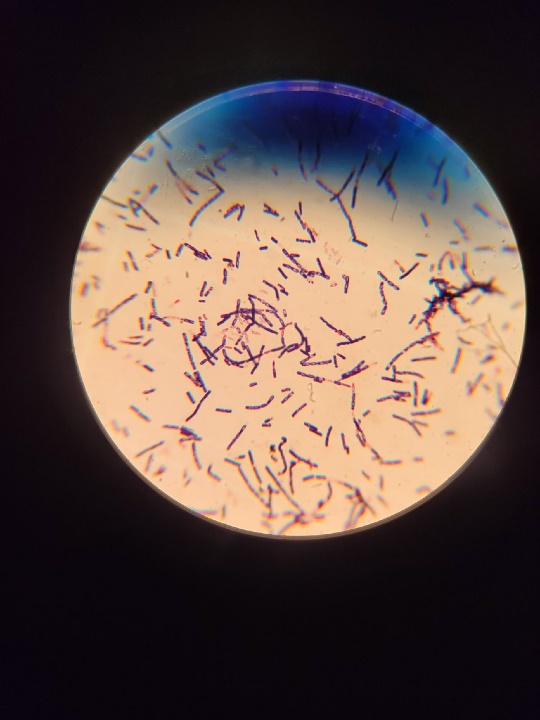 Учет выделенной культуры (культуральные и морфологические свойства)Культуральные свойства: колония является S-колонией, круглая форма, гладкая поверхность, ровные края. Колония имеет белый цвет, кремовую однородную структуру, является непрозрачной. Культуральные свойства были описаны с помощью результата посева по Голду на третьем этапе (рис. 11). Морфологические свойства: микроорганизмы являются Грам положительными, спорообразующими стерптобациллами, что было доказано с помощью окраски по Цилю-Нильсену (рис. 12).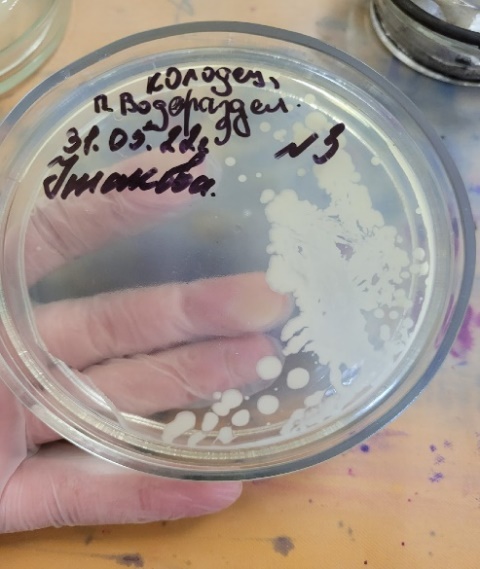 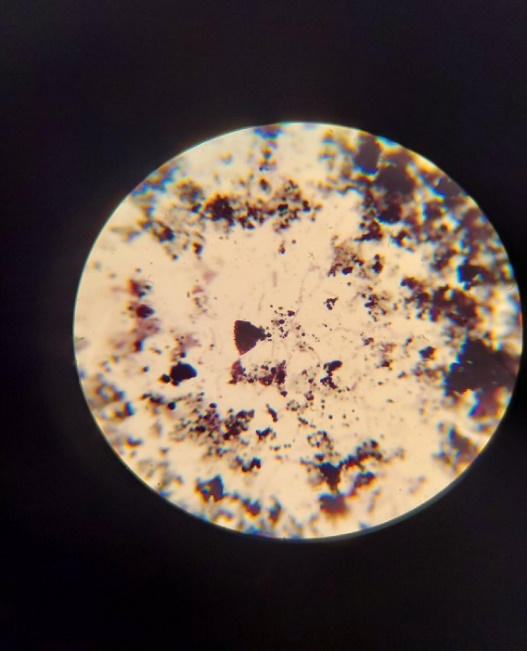 Среда СиммонсаИспользуется для определения энтеробактерий, использующие хлористый натрий в качестве единственного источника углерода.  При положительной реакции среда меняет цвет из зеленого в синий. Состав: агар, натрий хлористый, магния сульфат, аммония хлорид, натрия фосфат двузамещенный, натрия цитрат, калия фосфат однозамещенный, бромтимоловый синий.Лактоза, жидкая средаИспользуется для определения наличия ферментов, способных расщеплять лактозу. При положительной реакции питательная среда становится мутной, наблюдается диффузный или придонный рост колоний. Состав: МПБ, лактоза. Среда КлиглераИспользуется для идентификации микроорганизмов по их способности ферментировать глюкозу, лактозу, обрабатывать газ и сероводород. При положительной реакции на сахаролитические свойства среда меняет цвет из красного в желтый, способность образовывать сероводород определяется наличием появления черного осадка. В среде Клиглера в скошенной части находится лактоза, в столбике глюкоза. Состав: панкреатический гидролизат рыбной муки с тиосульфатом натрия сухой, дрожжевой экстракт, натрия хлорид, железа сульфат, железа окисного цитрат, натрия сульфит, натрия карбонат, феноловый красный, лактоза, глюкоза, двусахарный агар.Ацетатный агарИспользуется для определения способности роста микроорганизмов на данной среде при наличии солей. Если реакция положительна, то происходит изменения цвета из зеленого в синий, также наблюдается рост на среде. Состав: МПА, хлорид натрия, магний сернокислый, аммоний фосфокислый двузамещенный калий, дигидроортофосфат натрия ацетат, бромтимоловый синий, агар микробиологический.МаннитИспользуется для идентификации энтеробактерий по подвижности и ферментации многоатомного спирта маннита. Положительная реакция наблюдается при изменении цвета из фиолетового в красный.  Состав: протеозопептон, мясной экстракт, натрия хлорид, маннит, феноловый красный, агар-агар.Производился посев на дифференциально-диагностические средыМетодом укола осуществлялся посев на полужидкий агар с целью выявления подвижности, на среду с маннитом. Посев методом укол+зигзаг был выполнен на среды Клиглера, Симонса и Ацетатный агар. Вывод: в ходе работы была проведена проверка на чистоту культуры, приготовлены дифференциально-диагностические среды и осуществлен посев на них с целью определения ферментативной активности микроорганизмов.ЧЕТВЕРТЫЙ ЭТАП БАКТЕРИОЛОГИЧЕСКОГО ИССЛЕДОВАНИЯУчет результатов. Утилизация отработанного материала.Результат на среде МаннитНаблюдается небольшое изменение цвета, рост микроорганизмов в виде пленки (рис. 13).  Это означает неспособность к расщеплению многоатомного спирта маннита.Результат на среде СимонсаОтмечено отсутствие изменения цвета среды, и отсутствие роста (рис.14). Что говорит об отсутствии возможности бактерий размножаться на данной питательной среде. Результат на среде КлиглераВыявлен поверхностный рост бактерий, изменение цвета в нижней части среды, что означает положительную реакцию на расщепление глюкозы. (рис. 15)Ацетатный агарИзменение цвета и рост культуры не наблюдается (рис.16).Полужидкий агарНа данной среде отмечен только поверхностный рост. (рис. 17)Лактоза, жидкая средаВыявлено отсутствие помутнения среды. Это является причиной отсутствия фермента, расщепляющего лактозу. (рис. 18)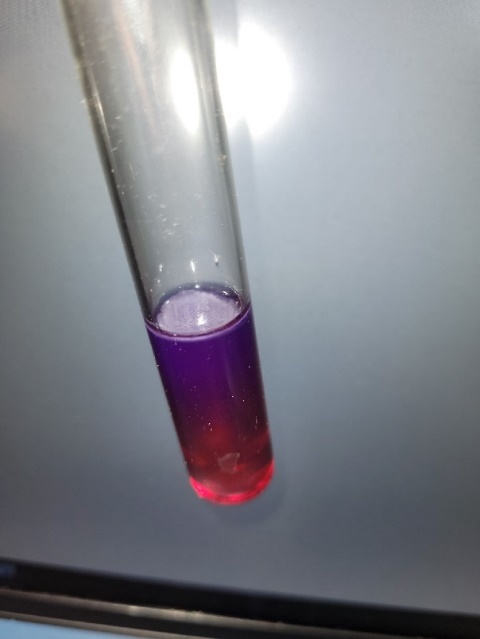 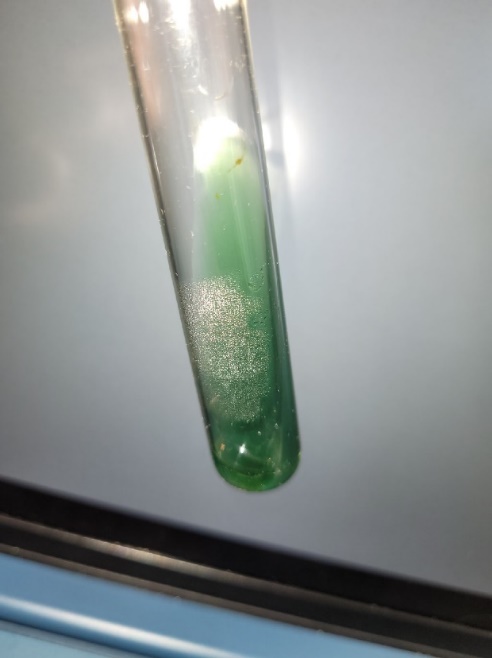 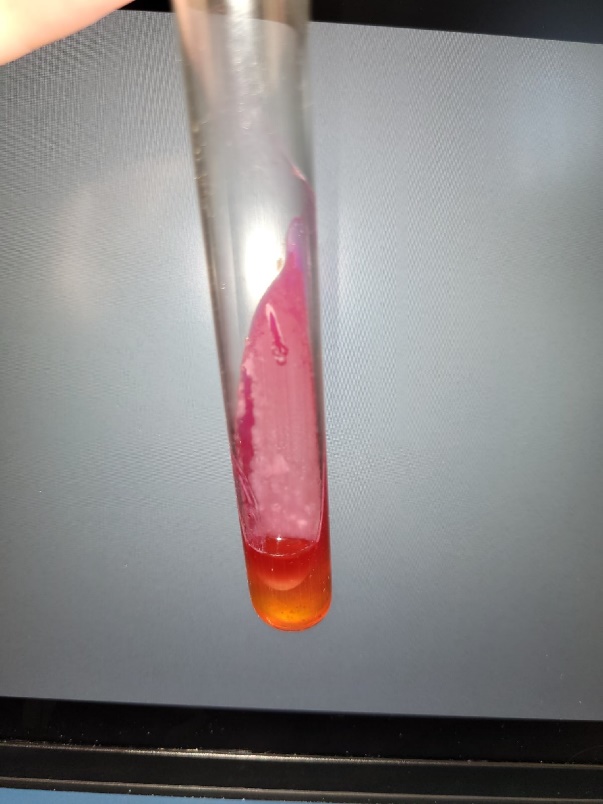 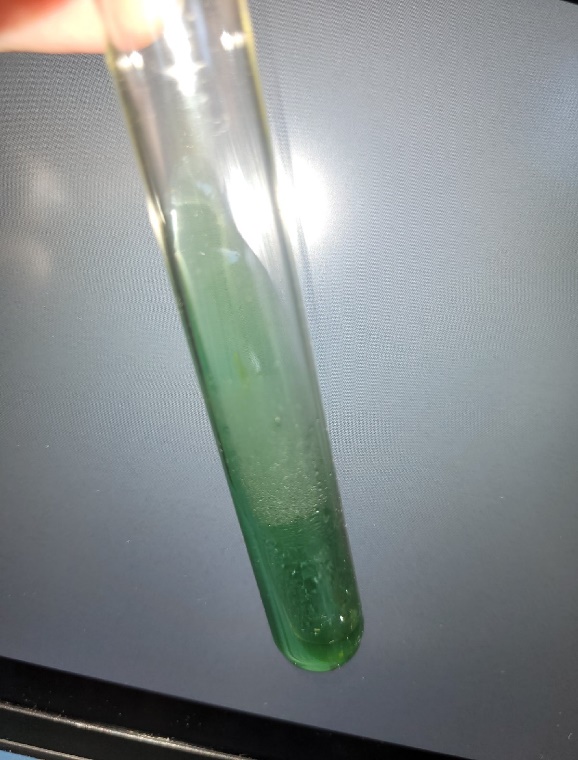 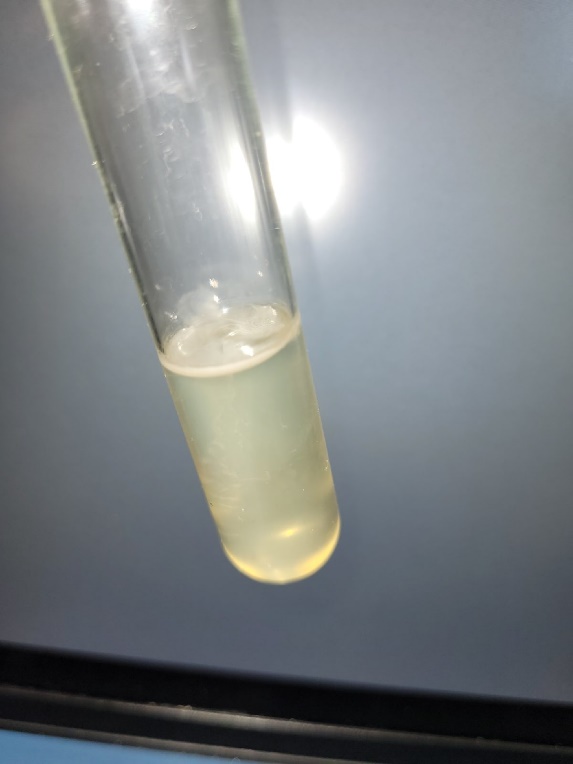 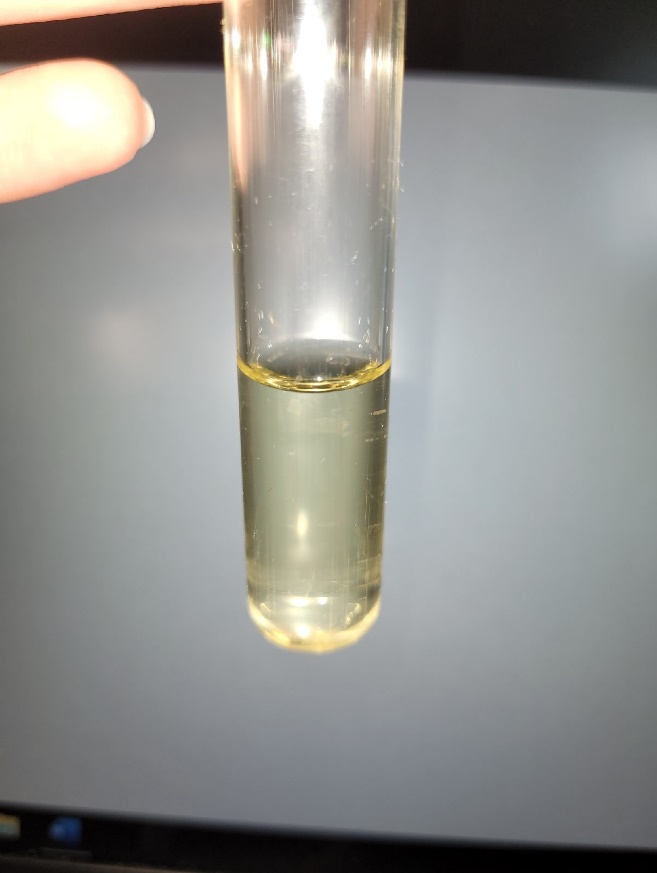 Определение подвижностиПроводилась методика «раздавленная капля» на определение подвижности микроорганизмов. Выявлены небольшие колебательные движения, что объясняется наличием жгутиков у бацилл. Таблица 3 – Результаты биохимических свойств изучаемых микроорганизмовВыводы: был проведен учет результатов и окончательно идентифицирован род изучаемого микроорганизма. Бактерии рода Bacillus имеют слабую ферментативную способность, лактозонегативные, грамположительные спорообразующие палочки.Таблица 4 – Результаты забора проб воды из разных источниковВывод: Микрофлора воды состоит из представителей рода Bacillus, Clostridium, Escherichia Coli и грамположительные не споровые палочки. Большинство представителей являлись представителями споровых культур.Чистым источником воды является место отбора пробы р. Енисей в районе Центрального Парка. Наиболее загрязненными источниками воды являются р. Маклоковка в г. Лесосибирск и р. Енисей в г. Дивногорск.Источники питьевой воды из колонки на Пашенном и колодца в п. Водораздел не соответствуют нормам по ОМЧ.ЛИСТ ЛАБОРАТОРНЫХ ИССЛЕДОВАНИЙОТЧЕТ ПО УЧЕБНОЙ ПРАКТИКЕФ.И.О. обучающегося Ушакова Анна Алексеевна               Группы  ___224___специальности Лабораторная диагностикаПроходившего (ей) учебную практику с 28 мая по 03 июня 2022гЗа время прохождения практики мною выполнены следующие объемы работ:Цифровой отчетТекстовой отчетОбщий руководитель практики _Тюльпанова__            Тюльпанова О. Ю.                                                           (подпись)                             (ФИО)М.П. организацииХАРАКТЕРИСТИКА_____Ушакова Анна Алексеевна______ФИОобучающийся (ая) на _2__курсе по специальности СПО 31.02.03Лабораторная диагностикауспешно прошел (ла) учебную практику по профессиональному модулю:          ПМ.04 Проведение лабораторных микробиологических и иммунологических исследованийМДК.04.01    Теория и практика лабораторных микробиологических и иммунологических исследованийв объеме___36___ часов с «28» _мая_ 2022г.  по «__03__» __июня__2022г.в организации__Медико-фармацевтический колледж, Партизана Железняка 1наименование организации, юридический адресЗа время прохождения практики:«__03__»__июня___2022 г.Подпись непосредственного руководителя практикиТюльпанова Ольга Юрьевна, руководитель практики/ФИО, должностьПодпись общего руководителя практики_Тюльпанова_/ФИО№Наименование разделов и тем практикиКоличество Количество №Наименование разделов и тем практикиднейчасов1. Забор материала для исследования с выходом на внешние объекты. Оформление электронного дневника1422Приготовление простых питательных сред.  Посев на питательные среды исследуемых объектов различными способамиОформление электронного дневника1423 Изучение морфологических и культуральных свойств выращенных культур. Приготовление дифференциально-диагностических сред. Пересев на чистую культуруОформление электронного дневника1424Проверка чистоты культуры. Пересев на дифференциально-диагностические среды.Оформление электронного дневника1425Учет результатов. Утилизация отработанного материала.Оформление электронного дневника1426Зачет 16ИтогоИтого636№ п/пДатыЧасы работыПодпись руководителя128.05.22г.8:00-13:35Тюльпанова230.05.22г.8:00-13:35Тюльпанова331.05.22г.8:00-13:35Тюльпанова401.06.22г.8:00-13:35Тюльпанова502.06.22г.8:00-13:35Тюльпанова603.06.22г.8:00-13:35Тюльпанова40г = 1000млХ = 120млРисунок 6 – Рост бактерий на трех средахРисунок 7 – Виды выращенных культурРисунок 8 – Микроскопирование бактерий первой колонии.Рисунок 9 – Микроскопирование бактерий второй колонии.Место забора проб воды№ пробыОМЧ, (КОЕ)Колиморфные бактерииВыводКотлован1Р. Маклоковка2Колодец, п.Водораздел3Сплошной ростНе обнаруженыОМЧ превышает нормы, установленные СанПиН 1.2.3685-21 «Гигиенические нормативы и требования к обеспечению безопасности и (или) безвредности для человека факторов среды обитания»Колонка на Пашенном4Торгашинское озеро5Енисей, Центральный парк6Енисей, г.Дивногорск7Енисей, о.Татышев8Енисей, г.Лесосибирск9ПоказателиЕдиницы измеренияНормативы123Основные показателиОсновные показателиОсновные показателиОбщее микробное число (ОМЧ) (37±1,0)°СКОЕ/смНе более 100Обобщенные колиформные бактерииКОЕ/100 смОтсутствиеТермотолерантные колиформные бактерииКОЕ/100 смОтсутствиеE.coliКОЕ/100 смОтсутствиеЭнтерококкиКОЕ/100 смОтсутствиеКолифагиБОЕ/100 смОтсутствиеЦисты и ооцисты патогенных простейших, яйца и личинки гельминтовОпределение в 50 дмОтсутствиеДополнительные показателиДополнительные показателиДополнительные показателиВозбудители кишечных инфекций бактериальной природыОпределение в 1 дмОтсутствиеВозбудители кишечных инфекций вирусной природыОпределение в 10 дмОтсутствиеРисунок 10 – Окраска по ГрамуРисунок 11 – Результат посева по ГолдуРисунок 12 – Окраска по Цилю-НильсенуРисунок 13 – Результаты на среде МаннитРисунок 14 – Результат на среде СиммонсаРисунок 15 – Результаты на среде КлиглераРисунок 16 – Результат на среде Ацетатный агарРисунок 17 – Результаты на полужидкой среде Рисунок 18 – Результат на жидкой среде лактозыМаннитГлюкозаЛактозаАцетатный агарСимонсаПодвижность-+--Рост отсутствует+-Небольшие колебательныеМесто забора проб воды№ пробыОМЧ, (КОЕ)Колиформные бактерииВыводКотлован п.Шапкино1Более 100010Показатели ОМЧ соответствует нормам, показатели колиформных бактерий превышают норму.Р. Маклоковка2Сплошной рост50 Показатели ОМЧ и колиформных бактерий превышают норму.Колодец, п.Водораздел3Сплошной ростОтсутствуютОМЧ превышает нормыКолонка на Пашенном4Сплошной ростОтсутствуютПоказатели ОМЧ превышают нормуТоргашинское озеро51558Показатель ОМЧ соответствуют, колиформных бактерий превышаютЕнисей, Центральный парк6425ОтсутствуютПоказатели ОМЧ и колиформных бактерий соответствует нормамЕнисей, г.Дивногорск7Сплошной рост60Показатели ОМЧ и колиформных бактерий превышают норму.Енисей, о.Татышев823045Показатели колиформных бактерий превышает нормыЕнисей, г.Лесосибирск9Сплошной ростОтсутствуютПоказатели ОМЧ превышают нормуИсследования.Количество исследований по дням практики.Количество исследований по дням практики.Количество исследований по дням практики.Количество исследований по дням практики.Количество исследований по дням практики.Количество исследований по дням практики.ИтогитогоИсследования.123456изучение нормативных документов112прием, маркировка, регистрация биоматериала.11114Организация рабочего места11114Приготовление простых и сложных питательных сред.  1113Приготовление сложных питательных сред.  112Посев на питательные среды1113Изучение культуральных  свойств.112Изучение  морфологических свойств1113Определение подвижности микроорганизмов11Определение спор 112Изучение биохимических свойств( сахаролитических)11 Изучение биохимических свойств(протеолитических)11    Утилизация отработанного материала.11114№Виды работКол-во1.-изучение нормативных документов, регламентирующих санитарно-противоэпидемический режим в КДЛ:22.- прием, маркировка, регистрация биоматериала. - определение тинкториальных свойств433.- приготовление  питательных сред34.- посев исследуемого материала на плотные питательные среды35.-изучение культуральных свойств26.-изучение морфологических и тинкториальных свойств27.-изучение биохимических свойств18.Учет результатов исследования.19.проведение мероприятий по стерилизации и дезинфекции лабораторной посуды, инструментария, средств защиты; - утилизация отработанного материала.5Умения, которыми хорошо овладел в ходе практики: варка питательных сред, окраска по Граму, посев по Голду, посев на дифференциально-диагностические среды.Самостоятельная работа: варка питательных сред, маркировка и утилизация биоматериала, микроскопирование, посевы микроорганизмов, бактериологический анализ пробы воды.Помощь оказана со стороны методических и непосредственных руководителей: повторное объяснение методики посева по Голду, наглядная демонстрация посева методом шпателя, общее руководство исследовательской работы, помощь в оформлении дневника.Замечания и предложения по прохождению практики: рациональное распределение групп, проходящих практику одновременно.№ ОК/ПККритерии оценкиОценка (да или нет)ОК.1Демонстрирует заинтересованность профессиейДаОК. 2Регулярное ведение дневника и выполнение всех видов работ, предусмотренных программой практики.ДаПК.4.1При общении с пациентами проявляет уважение, корректность т.д.ДаПК4.2Проводит исследование биологического материала в соответствии с методикой, применяет теоретические знания для проведения исследований.ДаПК4.3Грамотно и аккуратно проводит регистрацию проведенных исследований биологического материала.ДаПК4.4Проводит дезинфекцию, стерилизацию и утилизацию отработанного материала в соответствии с регламентирующими приказами.Да ОК.6Относится к медицинскому персоналу и пациентам уважительно, отзывчиво, внимательно. Отношение к окружающим бесконфликтное.ДаОК 7Проявляет самостоятельность в работе, целеустремленность, организаторские способности. ДаОК 9Способен освоить новое оборудование или методику (при ее замене).ДаОК 10Демонстрирует толерантное отношение к представителям иных культур, народов, религий.ДаОК.12Оказывает первую медицинскую помощь при порезах рук, попадании кислот ; щелочей; биологических жидкостей на кожу.ДаОК.13Аккуратно в соответствии с требованиями организовывает рабочее местоДаОК14Соблюдает санитарно-гигиенический режим, правила ОТ и противопожарной безопасности. Отсутствие вредных привычек. Участвует в мероприятиях по профилактике профессиональных заболеванийДа